Supporting InformationElevated atmospheric CO2 concentrations alter grapevine (Vitis vinifera) systemic transcriptional response to European grapevine (Lobesia botrana) herbivoryAnnette Reineke*, Moustafa SelimGeisenheim University, Department of Crop Protection, Von-Lade-Str. 1, D-65366 Geisenheim, Germany*Corresponding author:Annette ReinekeGeisenheim University, Department of Crop ProtectionVon-Lade-Str. 1, D-65366 Geisenheim, GermanyTel.: ++49-6722-502413Fax.: ++49-6722-502410email: annette.reineke@hs-gm.deSupplementary Table S1. RNA-Seq data statistics of 24 grapevine leaf samples obtained from (1) two different levels of CO2 concentration (ambient: a; elevated: e) and (2) exposed (Lb) or not exposed (C) to L. botrana herbivory at (3) two grapevine growth stages (fruit development: –f; berry ripening: –b). Three RNA pools (indicated by 1, 2, 3) representing 3 biological replicates (each from one FACE ring) for each CO2 concentration, treatment and growth stage were sequenced.Supplementary Table S2. Genes involved in “plant-pathogen interaction”, “defence response” or “response to biotic stimuli” as identified by GO enrichment analysis or via KEGG database classification in grapevine plants (growth stage fruit development) as a response to L. botrana herbivory at elevated CO2 and ambient CO2 concentrations. IDs are according to GenBank entries, fold change of expression levels of genes in three pairwise comparisons is shown only for significant genes (p < 0.05). For sample codes see Supplementary Table S6. Expression of genes printed in bold letters was validated by RT-qPCR.Supplementary Table S3. Genes identified by GO enrichment analysis in grapevine plants (growth stage berry ripening) as a response to L. botrana herbivory at elevated CO2 and ambient CO2 concentrations. IDs are according to GenBank entries, fold change of expression levels of genes in two pairwise comparisons is shown only for significant genes (p < 0.05). For sample codes see Supplementary Table S6.Supplementary Table S4. Expression of eight genes involved in grapevine’s response (growth stage fruit development) to L. botrana herbivory at elevated CO2 and ambient CO2 concentrations. Expressions were assessed by RT-qPCR in three biological replicates per treatment (herbivory and control) and CO2 concentration. The normalized relative fold change of expression levels in three pairwise comparisons is shown with the 95% confidence interval. Significant differences in expression ratios at p < 0.05 are indicated by an asterisk. Significant differences in expression ratios after Bonferroni corrections are indicated by two asterisks. For sample codes see Supplementary Table S6.Supplementary Table S5. Expression of eight genes involved in grapevine’s response (growth stage berry ripe for harvest) to L. botrana herbivory at elevated CO2 and ambient CO2 concentrations. Expressions were assessed by RT-qPCR in three biological replicates per treatment (herbivory and control) and CO2 concentration. The normalized relative fold change of expression levels in three pairwise comparisons is shown with the 95% confidence interval. No significant differences in expression ratios at p < 0.05 were evident. For sample codes see Supplementary Table S6.Supplementary Table S6. Weather conditions during the experimental periods conducted in the Geisenheim VineyardFACE facility in July and September 2015.Supplementary Table S7. Description of grapevine treatments (two CO2 concentrations, with and without L. botrana herbivory, two different grapevine phenological stages), and the resulting pairs of comparison with respective research questions.Supplementary Table S8. Primer information for grapevine L. botrana herbivory responsive genes and two housekeeping genes (GADPH and cyclophilin) used for validation of RNA-Seq data by RT-qPCR.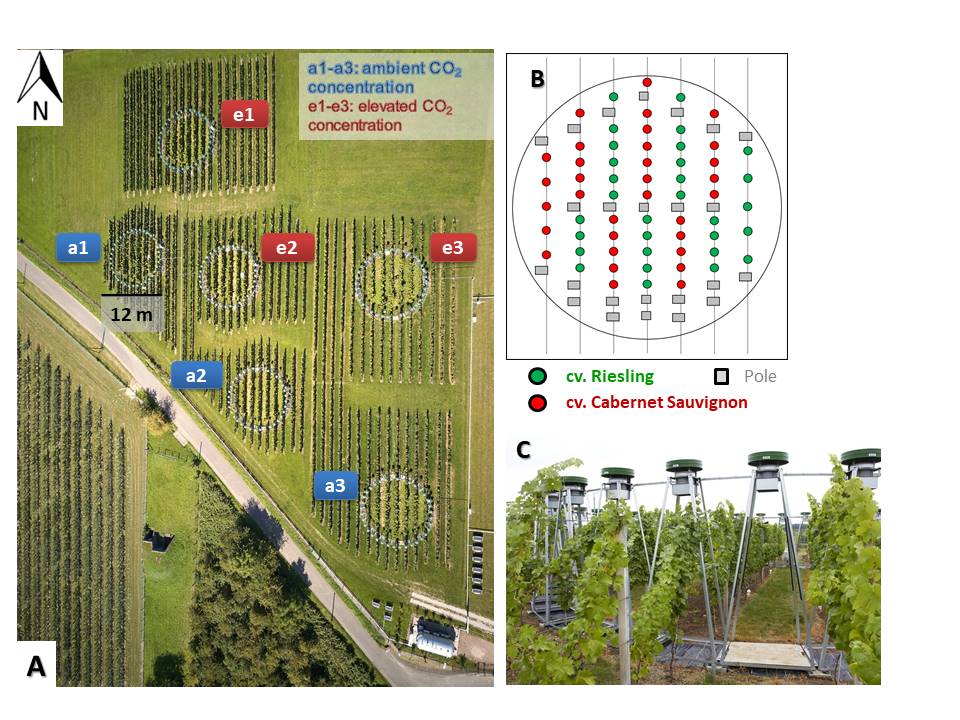 Supplementary Fig. S1: (A) Aerial view (picture by Winfried Schönbach) of the Geisenheim VineyardFACE experimental site showing localization of the three ambient CO2 (designated as a1, a2 and a3) and three elevated CO2 (designated as e1, e2 and e3) grapevine FACE rings. One ring has a diameter of 12 m. (B) Schematic illustration of one VineyardFACE ring planted with two different grapevine varieties (green dots: cv. Riesling and red dots: cv. Cabernet Sauvignon). Distance between rows is 1.80 m and between vines 0.90 m. (C) Detail of the Geisenheim VineyardFACE facility (picture by Winfried Schönbach).Supplementary Fig. S2a: Daily CO2 concentration measured in July 2015 at a height of 1.7 m in Geisenheim VineyardFACE rings with ambient (blue dots) and elevated (red dots) CO2 concentration including standard error. CO2 concentrations were measured in 20 min intervals between 4:20 and 20:00.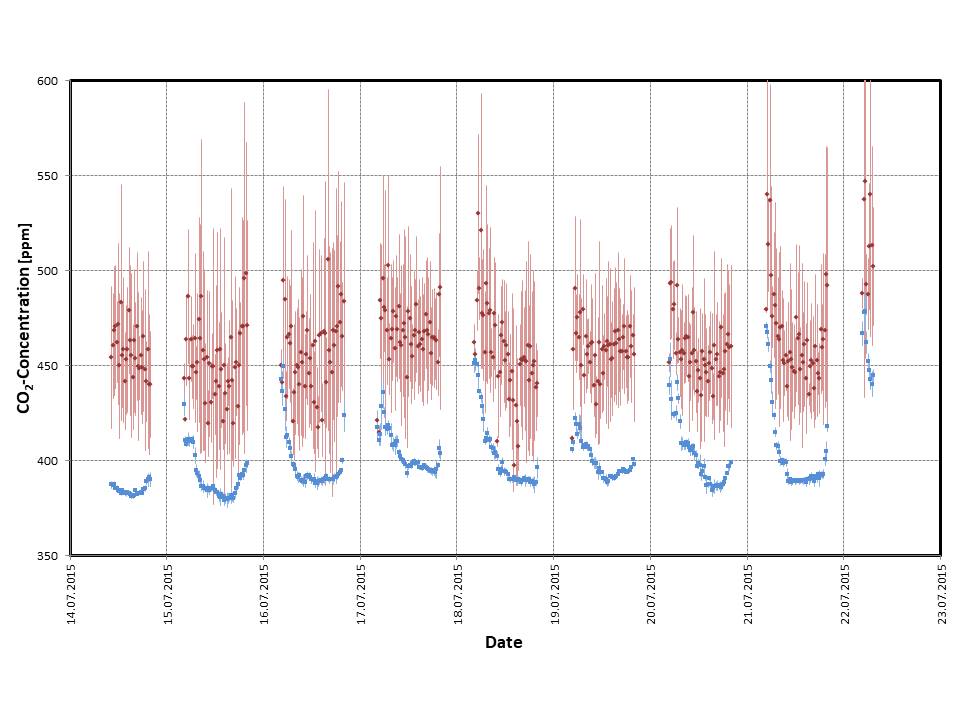 Supplementary Fig. S2b: Daily CO2 concentration measured from mid-August to end of September 2015 at a height of 1.7 m in Geisenheim VineyardFACE rings with ambient (blue dots) and elevated (red dots) CO2 concentration including standard error. CO2 concentration was measured in 20 min intervals between 5:20 and 19:00.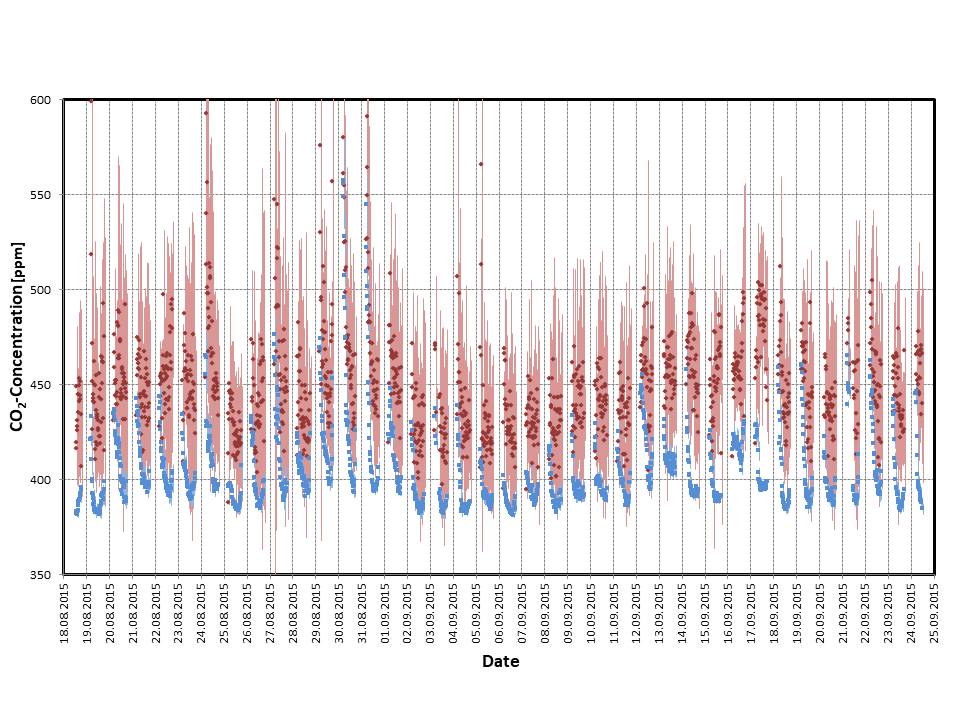 Sample IDSRA accessionTotal reads (raw)Total reads (trimmed)GC (%)Overall read mapping ratio (%)aC-f1SAMN08093445  15,861,40215,555,42849.5172.4aC-f2SAMN08093447  15,578,87015,213,49846.6184.9aC-f3SAMN08093449  14,067,86213,770,79046.6485.6eC-f1SAMN08093451  18,598,22218,114,81246.7685.6eC-f2SAMN08093453  4,958,8044,864,62847.679.9eC-f3SAMN08093455  16,849,06216,500,38048.8978.0aLb-f1SAMN08093457  17,016,45616,702,71248.7870.0aLb-f2SAMN08093459  17,117,83816,760,80248.4174.7aLb-f3SAMN08093461  14,647,17014,334,17646.9683.3eLb-f1SAMN08093463  17,451,36017,030,68046.1985.7eLb-f2SAMN08093465  15,676,42615,342,10447.2483.8eLb-f3SAMN08093467  17,509,50217,154,29848.8273.0aC-b1SAMN08093469  18,747,52218,354,02251.7652.1aC-b2SAMN08093471  17,046,06416,665,32648.9177.0aC-b3SAMN08093473  16,464,37216,105,80650.9562.8eC-b1SAMN08093475  16,614,50216,312,41051.1755.0eC-b2SAMN08093477  13,706,06613,444,89648.3575.7eC-b3SAMN08093479  16,668,75216,269,54646.9777.7aLb-b1SAMN08093481  17,324,70616,978,11250.3260.6aLb-b2SAMN08093483  15,903,09215,561,13250.3765.8aLb-b3SAMN08093485  14,584,34814,217,71449.7368.4eLb-b1SAMN08093487  15,679,02615,338,53451.1456.7eLb-b2SAMN08093489  12,970,93612,690,65848.8571.9eLb-b3SAMN08093491  17,171,90616,781,55646.6380.8Gene_IDProtein_IDDescriptionFold changeFold changeFold changeGene_IDProtein_IDDescriptionaLb-f vs. aC-feLb-f vs. eC-feLb-f vs. aLb-f100266543XP_010657614.1brassinosteroid insensitive 1-associated receptor kinase 1-like2.6272.996100243573XP_002278179.1calcium-dependent protein kinase 22.0882.596100248850XP_002267099.1calcium-dependent protein kinase 282.365100253496XP_002274476.1calcium-binding allergen Ole e 8-like2.5334.695100244152XP_002283755.1calmodulin-like protein 112.166100255889XP_002282351.2caltractin2.062100263254XP_010649201.1probable calcium-binding protein CML412.974100267648XP_002273785.1endoplasmin homolog2.2222.222100233033NP_001267967.1enhanced disease susceptibility 1 (EDS1)2.4943.091100250236XP_002283967.2lipase-like PAD46.8046.970100253457XP_002280786.1lipase-like PAD46.46311.268100257078XP_002280729.1lipase-like PAD47.49310.771100241155XP_002281195.1probable disease resistance protein At1g122802.1092.195104881039XP_010657950.1probable disease resistance protein At4g272202.3762.924100853252XP_010652660.1probable disease resistance protein At5g669003.037100854398XP_010658280.1putative disease resistance protein At1g50180-2.161100244083XP_002276170.1protein SGT1 homolog2.107100252764XP_002268128.2uncharacterized aarF domain-containing protein kinase At1g79600, chloroplastic-like-2.037100854803XP_003633333.1disease resistance protein RPM1-like2.044100256051XP_002275317.3disease resistance protein RPM1-like3.5823.055100852949XP_003632405.1disease resistance protein RPM1-like2.0582.540100267151XP_010657373.1G-type lectin S-receptor-like serine/threonine-protein kinase At4g032302.62892.225100246525XP_002274785.1major allergen Pru av 13.414-2.045100261887XP_002274535.1major allergen Pru av 12.661-2.814100256795XP_002274617.1major allergen Pru av 1-2.796100233053NP_001267997.1mildew resistance locus o 15 (MLO15) 2.3622.524100233063NP_001268013.1MLO11 protein3.2743.051100233061XP_002276608.1MLO-like protein 102.2252.362100267074NP_001267956.1pathogenesis-related protein 10.33.891100258426XP_002273815.2pathogenesis-related protein 10.8-3.257100267750XP_002283780.1allene oxide synthase2.707GO Term(s)Gene_IDProtein_IDDescriptionFold changeFold changeGO Term(s)Gene_IDProtein_IDDescriptioneLb-b vs. eC-beLb-b vs. aLb-bGO:0003700100247374XP_002276500.1transcription factor BEE 32.272GO:0003700100264451XP_002279570.1zinc finger protein ZAT10-2.186GO:0003677100265533XP_002284384.1zinc finger protein ZAT11-2.636GO:0003700100241331XP_010653659.1transcription elongation factor SPT62.133GO:0003700; GO:0003677100242144XP_002276215.1ethylene-responsive transcription factor 4-2.254GO:0003700; GO:0003677100243417XP_002279760.1ethylene-responsive transcription factor 12-2.164GO:0003700; GO:0003677100254640XP_002270581.2ethylene-responsive transcription factor 2-2.031RatioRatioRatioGene IDGene aLb-f vs. aC-f (95% CI)eLb-f vs. eC-f (95% CI)aLb-f vs. eLb-f (95% CI)100266543brassinosteroid insensitive 1-associated receptor kinase 1-like (cdpk1)1.68 (0.5; 5.7)2.40 (1.6; 3.6) *0.78 (0.3; 2.5)100253496calcium-binding allergen Ole e 8-like (cba8)2.91 (0.9; 9.4)5.36 (2.8; 1.0) **0.73 (0.2; 2.4)100233033enhanced disease susceptibility 1 (eds1)2.48 (0.8; 7.3)3.46 (1.7; 7.2) *0.90 (0.3; 2.7)100256051disease resistance protein RPM1-like (drp1)1.87 (0.4; 8.1)2.59 (2.1; 3.2) **0.82 (0.2; 3.5)100233061mildew resistance locus o 10 (mlo10) 3.06 (1.8; 5.3) *3.16 (2.2; 4.6) **0.94 (0.7; 1.3)100267074pathogenesis-related protein 10.3 (pr10.3)1.02 (2.4; 4.3) *3.95 (5.8; 2.7) 1.8 (0.3; 1.2)100258426pathogenesis-related protein 10.8 (pr10.8)0.60 (1.2; 2.9)4.7 (3.6; 6.1) **1.2 (0.2; 6.8)100267750allene oxide synthase (aos)6.82 (2.9; 1.6) *4.09 (2.9; 5.8) **1.57 (0.9; 2.8)RatioRatioRatioGene IDGene aLb-b vs. aC-b (95% CI)eLb-b vs. eC-b (95% CI)aLb-b vs. eLb-b (95% CI)100266543brassinosteroid insensitive 1-associated receptor kinase 1-like (cdpk1)1.01 (0.7; 1.5)1.14 (0.7; 1,8)0.76 (0.5; 1.1)100253496calcium-binding allergen Ole e 8-like (cba8)1.08 (0.4; 2.9)1.54 (0.7; 3.2)0.63 (0.3; 1.3)100233033enhanced disease susceptibility 1 (eds1)0.85 (0.4; 1.8)1.29 (0.6; 2.7)0.61 (0.2; 1.3)100256051disease resistance protein RPM1-like (drp1)0.79 (0.2; 2.5)1.10 (0.6; 1.9)0.59 (0.2; 1.7)100233061mildew resistance locus o 10 (mlo10) 0.78 (0.4; 1.5)1,11 (0.9; 1.4)0.84 (0.6; 1.1)100267074pathogenesis-related protein 10.3 (pr10.3)1.0 (0.3; 3.9)1.07 (0.3; 3.6)0.99 (0.2; 4.0)100258426pathogenesis-related protein 10.8 (pr10.8)0.5 (0.05; 5.6)0.90 (0.2; 3.3)1.44 (0.5; 3.7)100267750allene oxide synthase (aos)0.80 (0.3; 1.8)1.54 (0.8; 2.9)0.47 (0.2; 1.1)Date 2015 Air temperature [°C]  Air temperature [°C]  Air temperature [°C] Soil temperature [°C]Soil temperature [°C]Soil temperature [°C]Soil temperature [°C]Soil temperature [°C]PrecipitationEvaporationSunshineDate 2015Daily averageMax.Min.Daily average
5 cmDaily average
10 cmDaily average
20 cmDaily average
50 cmDaily average
100 cmDaily sum
[mm]Haude - Gras [mm]Daily sum
[hours]15. Jul22.629.416.126.726.124.622.621.10.05.89.616. Jul25.432.618.029.528.626.823.721.10.08.313.717. Jul27.335.320.029.428.727.524.721.40.811.28.918. Jul25.031.119.229.228.827.825.321.80.07.58.627. Sep13.918.89.213.614.014.715.516.30.03.09.028. Sep12.818.36.512.613.013.815.116.20.02.810.229. Sep13.418.96.912.612.913.714.816.10.02.98.030. Sep13.317.99.613.213.514.014.815.90.02.810.5CodeCO2 concentrationHerbivoryGrapevine phenological stageaC-fambient (ca. 400 ppm)nofruit developmentaC-bambient (ca. 400 ppm)noberries ripe for harvesteC-felevated (ca. 450 ppm)nofruit developmenteC-belevated (ca. 450 ppm)noberries ripe for harvestaLb-fambient (ca. 400 ppm)yesfruit developmentaLb-bambient (ca. 400 ppm)yesberries ripe for harvesteLB-felevated (ca. 450 ppm)yesfruit developmenteLb-belevated (ca. 450 ppm)yesberries ripe for harvestPairQuestionQuestionQuestionaC-f vs. aLb-f/
aC-b vs. aLb-bHow do grapevine plants respond to L. botrana herbivory under ambient CO2 concentration (at growth stages fruit development or berry ripening)?How do grapevine plants respond to L. botrana herbivory under ambient CO2 concentration (at growth stages fruit development or berry ripening)?How do grapevine plants respond to L. botrana herbivory under ambient CO2 concentration (at growth stages fruit development or berry ripening)?eC-f vs. eLb-f/
eC-b vs. eLb-bHow do grapevine plants respond to L. botrana herbivory under elevated CO2 concentration (at growth stages fruit development or berry ripening)?How do grapevine plants respond to L. botrana herbivory under elevated CO2 concentration (at growth stages fruit development or berry ripening)?How do grapevine plants respond to L. botrana herbivory under elevated CO2 concentration (at growth stages fruit development or berry ripening)?aC-f vs. eC-f/
aC-b vs. eC-bHow do grapevine plants respond to elevated CO2 concentration (at growth stages fruit development or berry ripening)?How do grapevine plants respond to elevated CO2 concentration (at growth stages fruit development or berry ripening)?How do grapevine plants respond to elevated CO2 concentration (at growth stages fruit development or berry ripening)?aLb-f vs. eLb-f/
aLb-b vs. eLb-bHow do grapevine plants respond to elevated CO2 concentration under L. botrana herbivory (at growth stages fruit development or berry ripening)?How do grapevine plants respond to elevated CO2 concentration under L. botrana herbivory (at growth stages fruit development or berry ripening)?How do grapevine plants respond to elevated CO2 concentration under L. botrana herbivory (at growth stages fruit development or berry ripening)?Gene IDGene Primer Sequence ForwardPrimer Sequence ReverseAmplicon (bp)Efficiency (%)R2100266543brassinosteroid insen-sitive 1-associated receptor kinase 1-like (cdpk1)5’-AGGGGGCTTGCTTATTTGCATG-3’5’-ATGCTTGCAGCCTTCACATCAC-3’71104.60.995100253496calcium-binding aller-gen Ole e 8-like (cba8)5’-AGTTGCACGCGGTGTTCAAG-3’5’-ACTCCTCGAAATTGACGCAACC-3’111108.50.966100233033enhanced disease susceptibility 1 (eds1)5’-ACCCGTGGCTTTGCTATT-3’5’-GGAAAGGTACTAGCATCCATCTT-3’10495.70.998100256051disease resistance protein RPM1 (drp1)5’-AGTTCGCACAGAAGCTTATGCC-3’5’-TGCTTAATGATCGCGAGCCTTG-3’150100.50.994100233061mildew resistance locus o 10 (mlo10) 5’-GGGCATCCATAATTCCCTTAGT-3’5’-GGACCACTGCATGTCTTTCT-3’10585.40.986100267074pathogenesis-related protein 10.3 (pr10.3)5’-GATGTTTTGACGAGCGGCATTG-3’5’-TCTTTGCCGCCCTTAACGTG-3’149114.00.986100258426pathogenesis-related protein 10.8 (pr10.8)5’-ATGGGTGTCACCAGTTTCACAC-3’5’-AGCTTTGGGATCAGGTTGTTGG-3’10180.10.950100267750allene oxide synthase (aos)5’-TTGCCACAACCTCCTTTTCGC-3’5’-ATTGGGTGTGCAGTTTCACTCC-3’113108.90.966100233024GAPDH5’-TCAAGGTCAAGGACTCTAACACC-3’5’-CCAACAACGAACATAGGAGCA-3’226104.30.999EC969926cyclophilin5’-GGAGCCTGAGCCTACCTTCTC-3’5’-GTGTTCGGCCAGGTGGTAGA-3’6699.70.989